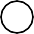 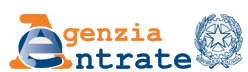 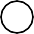 DELEGA PER L’ACCESSO ALLE PLANIMETRIEIl/La sottoscritto/a * ...............……………..............……. nato/a ..............…………........... il .........………………….. , Cod. Fisc. ……..……………………………………………….…. residente in .....................................………via ........................................…….... n. ……..in qualità di (titolare di diritto/rappresentante legale/etc) …………..…………………………………..DELEGAIl/La Sig./a ……………………...……………….…..………....nato/a  .......…………............il ……………… residente in  ................................……………………………………..…….via ...................……………………………………………....................... n. ………………… affinché:effettui visurarichieda e riceva copiadella planimetria relativa alla/alle unità immobiliari di seguito descritta/e.COMUNE .............................................................................………………………………. FOGLIO.…….………..… PARTICELLA..............................……. SUB……………....……. COMUNE .............................................................................………………………………. FOGLIO.…….………..… PARTICELLA..............................……. SUB……………....……. COMUNE .............................................................................………………………………. FOGLIO.…….………..… PARTICELLA..............................……. SUB……………....…….FIRMA DEL DELEGANTE ………………………………………………..………………….PER AUTENTICA **II/La sottoscritto/a ………………………………………………………………………………. in qualità di ……………………………………………………………………………………….…………………………………………………………………………………………………….. Cod. Fisc. ……………………………………………………………………………………….AUTENTICAla firma del delegante Sig./a ……………….………………………………………………. apposta in sua presenza.LUOGO, DATA, TIMBRO E FIRMA ………………………..….………………………….…………………………………………………………………………………………………..…* Informativa ai sensi dell’art. 13 del decreto legislativo 30 giugno 2003, n. 196, “Codice in materia di pro- tezione dei dati personali”: i dati sopra riportati sono prescritti dalle disposizioni vigenti ai fini del procedi- mento per il quale sono richiesti e verranno utilizzati dall’Agenzia delle Entrate per le attività istituzionali previste dalla legge.** L’autenticazione della sottoscrizione del delegante può essere garantita anche con la consegna di una fotocopia del documento di identità dello stesso, ai sensi dell’art. 38 del D.P.R. 445/2000. In tal caso, veri- ficata l’identità del soggetto delegato, la fotocopia del documento del soggetto delegante dovrà essere ac- quisita e conservata agli atti.